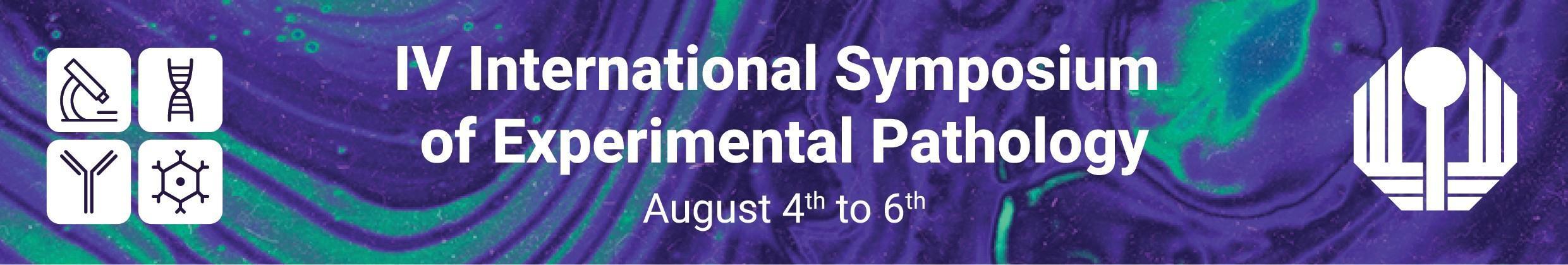 Rules for submissionThe submission must be made after the approval of the abstract by the evaluation committee, having as a maximum deadline 26/07/2021.The participant must post the video on his Youtube channel and send to the email scientific.isep@gmail.com the link. In the body of the email should contain the title of the work, authors and thematic area of submission.The video should be in public mode and its availability from upload to the event is the responsibility of the presenter.Guidelines for the preparation of the videoThe presentation should be made in the english or portuguese language. The video should be 5 to 8 minutes long.The participant must appear during the presentation of the work.The presenter should use the layout available on the site, as well as follow the instructions for its use.The use of violent, discriminatory, or infringing third party rights and/or intellectual property or that violates the law will not be permitted. The video produced should be created by the author and/or co-author and should not be limited to reading the work.Presentation exhibitionThe presentations will be inserted in the event platform. They will be exposed according to the thematic area chosen by the authors previously at the time of submission of the abstract.Evaluators' questionsDuring the event it will be up to the presenters to answer the questions asked in the presentation section where the work will be exhibited. Questions must be answered by the end of the event.EvaluationThe scientific committee of the event will first conference the rules of the presentation layout, as well as the guidelines for the preparation of the video. If necessary the presenter will be notified of corrections.If the presenter does not make the corrections in the time suggested by the scientific committee, the work will be disqualified.The evaluating board will take into account the following aspects:AwardsThe award as well as the evaluation will be divided into two categories: 1) undergraduate students and 2) graduate students.The best works from each thematic section will be awarded.Disclosure of resultsThe best works from each area will be released on the last day of the event and will receive an honorable mention certificate.Regras para a submissãoA submissão deverá ser feita após a aprovação do resumo pela comissão avaliadora, tendo como prazo máximo 26/07/2021.O participante deve postar em seu canal do Youtube o vídeo e enviar para o email scientific.isep@gmail.com o link. No corpo do email deverá conter o título do trabalho, autores e área temática de submissão. O vídeo deverá estar em modo público e sua disponibilização desde o envio até o evento é de responsabilidade do apresentador.Orientações para a elaboração do vídeoA apresentação deverá ser feita na língua inglesa ou portuguesa. O vídeo deverá ter de 5 a 8 minutos.O participante deverá obrigatoriamente aparecer durante a apresentação do trabalho.O apresentador deverá utilizar do layout disponibilizado no site, bem como seguir a instruções de sua utilização.Não será permitido o uso de conteúdo violento, discriminatório, ou que viole direitos e/ou propriedade intelectual de terceiros ou que viole a lei. O vídeo produzido deve ser criação do autor e/ou coautor e não deve se resumir à leitura do trabalho.Exposição da apresentaçãoAs apresentações serão inseridas na plataforma do evento. Estarão expostas de acordo com a área temática escolhida pelos autores previamente no momento da submissão do resumo.Dúvidas dos avaliadoresDurante o evento caberá aos apresentadores responderem as perguntas feitas na seção de apresentação onde o trabalho estará exposto. As dúvidas deverão ser respondidas até o final do evento.AvaliaçãoA comissão científica do evento fará em um primeiro momento a conferência das normas do layout de apresentação, bem como das orientações para a elaboração do vídeo. Caso haja a necessidade o apresentador será notificado quanto a correções.Havendo a hipótese do apresentador não realizar as correções no tempo sugerido pela comissão científica o trabalho será desqualificado.A banca avaliadora levará em consideração os seguintes aspectos:PremiaçãoA premiação assim como a avaliação será dividida em duas categorias: 1) alunos de graduação e 2) alunos de pós-graduação. Serão premiados os melhores trabalhos de cada seção temática.Divulgação do resultadoOs melhores trabalhos de cada área serão divulgados no último dia do evento e receberão um certificado de menção honrosa.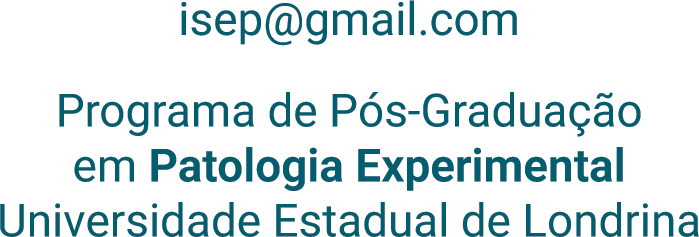 EVALUATION CRITERIONMAXIMUM SCOREPaper presented clearly in the presentation of the theme, presentation of methodology, results and conclusions20Presenter's familiarity with regard to experimental methodologies and statistics used20Relevance of work to the area of knowledge20Domain of theoretical content of the area of knowledge20Suitability for time (5 to 8 min) and presentation posture10General aspect of slides10total100CRITÉRIO DE AVALIAÇÃONOTA MÁXIMATrabalho apresentado com clareza na exposição do tema, apresentação de metodologia, resultados e conclusões20Familiaridade do apresentador em relação às metodologias experimentais e estatísticas utilizadas20Relevância do trabalho para a área de conhecimento20Domínio de conteúdo teórico da área de conhecimento20Adequação ao tempo  (5 a 8 min) e postura de apresentação10Aspecto geral dos slides10TOTAL100